                                                                                                              «УТВЕРЖДАЮ»                                                                                                           Директор МБУДО  «Дом детского творчества Оренбургского района»__________Максимова В.Д.«28»       мая     2020ПОЛОЖЕНИЕ о проведении районного конкурса  детских экологических проектов «Во саду ли, в огороде»Общие положенияНастоящее Положение регламентирует порядок проведения районного конкурса  детских экологических проектов «Во саду ли, в огороде» (далее - Конкурс). Организатором Конкурса является муниципальное бюджетное учреждение дополнительного образования «Дом детского творчества Оренбургского района Оренбургской области».Сроки проведения Конкурса - с 01 июня по 24 августа 2020 года.Цели и задачи Цель – воспитание заботливого хозяина Земли. Задачи:повышение уровня экологической культуры школьников;развитие интереса у детей и подростков к выращиванию овощных, ягодных культурных растений;развитие бережного отношения к труду;развитие интереса к участию в конкурсах;развитие творческих способностей детей. Участники КонкурсаУчастники Конкурса – обучающиеся общеобразовательных организаций  в возрасте 10 - 17 лет.Условия КонкурсаНа Конкурс принимаются проекты по номинациям:4.1.1. «Дизайн участка». Проекты, направленные на благоустройство  приусадебного участка из подручных средств (галька, пластиковые бутылки, пробки и т.д.).4.1.2. «Подарки с грядки». Проекты, направленные на выращивание овощных  урожайности овощных культур (включая полезные советы по их уходу).4.1.3. «Цветочная мелодия лета». Проекты, направленные на благоустройство участка из цветочных композиций.4.1.4. «Волшебные приключения фруктов и овощей». Проекты, направленные на  создание поделок  из овощей и фруктов по мотивам любимых сказок.4.1.5. «Добро пожаловать в мой сад/огород». Проекты видеоэкскурсий по саду или огороду.4.1.6. «Вальс цветов». Проекты, направленные на создание «живых картин» из садовых и полевых цветов.4.1.7. «Если у вас нет участка». Проекты по выращиванию цветов на подоконнике или  балконе.4.1.8. «Кулинарная книга». Проекты, направленные на создание кулинарной книги с рецептами интересных  блюд из овощей (включая информацию об их полезных свойствах). 4.2. На Конкурс предоставляются работы, реализуемые по структуре детского экологического проекта (приложение).4.3. Исследуя сущность проблемы, обучающиеся  собирают  различную информацию, фотографии, статьи и иные материалы, на основе которых разрабатывается проект и формируется папка документов (далее – портфолио).4.4.Требования к оформлению титульного листа портфолио:- название Конкурса;- название номинации, проекта, сведения об авторе (ФИО, год рождения);- сведения о руководителе, консультанте (ФИО, должность, контактный телефон, адрес электронной почты).4.5. Материалы в портфолио должны быть  распределены по 4 основным разделам:I. Актуальность.II. Сбор информации.III. Программа действий.IV. Реализация плана действий.4.6. Портфолио оформляется в формате  *Word 97-2010. Поля: левое – 3 см., верхнее, нижнее – 2 см., правое – 1,5 см. Шрифт и размер не устанавливаются. Нумерация страниц: сквозная вверху листа. Объем портфолио не ограничивается. Видео прикрепляется в одном письме вместе  с портфолио (для номинации 4.1.5.).4.7. Конкурсные работы принимаются дор 24 августа 2020 года на электронный адрес: ddt-oren@yandex.ru. В теме письма указать «Во саду ли, в огороде».4.8.  Педагоги принимают участие в разработке экологических проектов обучающихся на правах кураторов, консультантов.Критерии оценкиКритерии оценки конкурсных работ:- соответствие  содержания разработанного проекта заявленной теме и номинации Конкурса;- полнота и раскрытие темы;- результативность проекта;- оформление работы в соответствии с  общими требованиями настоящего Положения;- творческий подход к оформлению портфолио.VI.Подведение итогов Конкурса Подведение итогов Конкурса состоится в сентябре 2020 года. По результатам Конкурса победители награждаются дипломами I, II, III степени, подарками. Активные участники награждаются  грамотами.VII.Адрес оргкомитета Конкурса	7.1. Координаторы Конкурса: Качура Татьяна Михайловна, методист МБУДО «Дом детского творчества Оренбургского района Оренбургской области», телефон: 89058426412.                                                                                                                                      Еремеева Алёна Сергеевна, методист МБУДО «Дом детского творчества Оренбургского района Оренбургской области», телефон: 89619391934.                                                                                                                                      Карякина Юлия Сергеевна, методист МБУДО «Дом детского творчества Оренбургского района Оренбургской области», телефон: 89677766355.    Адрес: МБУДО «Дом детского творчества Оренбургского района Оренбургской области», г. Оренбург, ул. Степана Разина, 209, кабинет №3.Телефон: 8 (3532) 72-80-28, e-mail: ddt-oren@yandex.ru. Приложение Пример оформления портфолиоМуниципальное бюджетное образовательное учреждение «Северная  средняя общеобразовательная  школа» Оренбургского районаРайонный конкурс  детских экологических проектов«Во саду ли, в огороде»Номинация «Подарки с грядки»Проект «Вот так чудо – огурец»Автор: Иванов  Иван Иванович, 12.04.2005 г.р., Консультант: Сидорова Евгения Петровна, педагог-организатор МБОУ «Северная СОШ», 8 (3532) 32-32-32, ggy@mail.ru 2020г.Актуальность. Мир растений удивительный и многообразный. Каждый внимательный наблюдатель и вдумчивый исследователь может открыть в нём для себя что–то новое. На уроках «Окружающего мира» я познакомился с развитием растений из семени. Это и послужило основой для создания  моего проекта.  Я тоже захотел вырастить своё собственное растение и пронаблюдать за его развитием. Я решил  вырастить огурцы в своем огороде, чтобы самому выяснить, можно ли от такого способа выращивания получить хороший урожай.Цель: вырастить огурцы сорта «Вязниковский» на отрытом грунте.Задачи:Познакомиться с историей появления огурцов.Изучить сорт «Вязниковский»Подготовить почву для посева и посадить семена огурцов.Узнать какое значение имеют огурцы в жизни человека.Осуществлять постоянный уход за грядкой огурцов.Ожидаемый результат: урожай свежих  огурцов сорта «Вязниковский».Сбор информацииОгуре́ц обыкнове́нный, или Огурец посевно́й (лат. Cucumis sativus), — однолетнее травянистое растение, вид рода Огурец, семейства Тыквенные, овощная культура.История. Огурец появился в культуре более 6 тысяч лет назад. Родина этого вида — тропические и субтропические районы Индии[6][7][8], подножия Гималаев, где он до сих пор растёт в естественных условиях. Упомянут в Библии как овощ Египта (Чис. 11:5).Эта культура была известна уже грекам, от которых перешла к римлянам, и в эпоху Карла Великого была распространена уже по Средней Европе.Первое упоминание об огурцах в Московском государстве было сделано германским послом Герберштейном в 1528 году в его записках о путешествии в Московию.Ныне культура огурца распространена повсеместно и имеет множество разновидностей и сортов. Значение и  применение. В кулинарии. Плоды растения — огурцы пригодны для пищи в сыром виде, также широко используются в кулинарии в качестве ингредиентов разнообразных блюд, в том числе используются для консервирования различными способами, в том числе повсеместно известны малосольные огурцы, маринованные и солёные огурцы.В медицине и косметике. О целебных свойствах огурцов существуют упоминания в русских лечебниках — травниках, а также в старинном лечебнике XVII века «Прохладный вертоград». Отвар из огурцов народные врачеватели рекомендовали пить вместо воды, а мякоть свежих огурцов применяли как эффективное мочегонное, желчегонное и слабительное средство. Настой и отвар осенних листьев (ботвы) в народной медицине рекомендовали принимать при кровотечениях различного происхождения.  Вязниковский огурец. Старинный сорт, предназначенный для открытого грунта. Вынослив к засухе, отлично подходит для засолки. Плоды крепкие, хрустящие в свежем и соленом виде. Однако урожайностью уступает современным гибридам. Есть данные [9], что плоды Вязниковского огурца достигают длины 50 см.Программа действийРеализация плана действий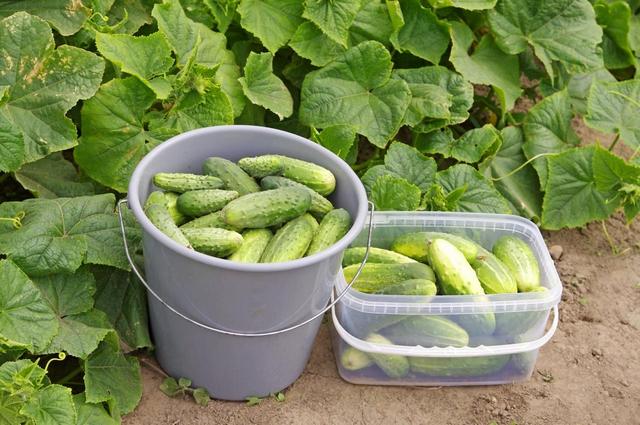 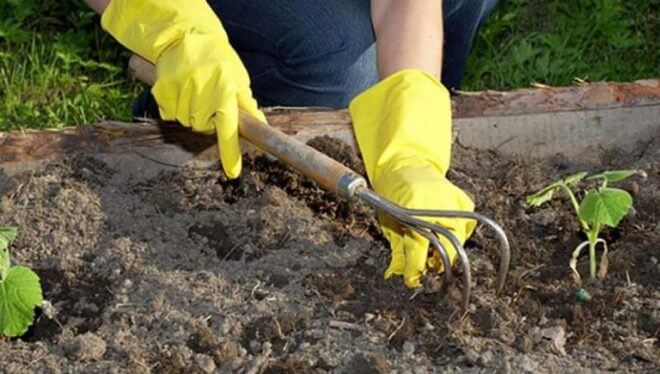 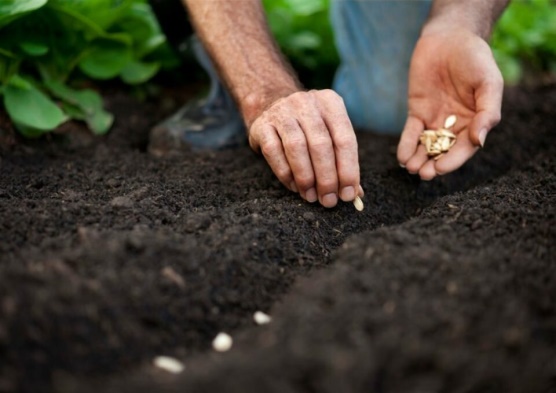 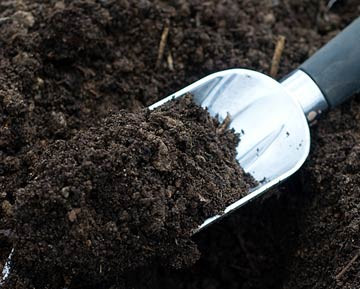 №Наименование  Срок 1Приобретение семянИюнь 2Подготовка почвы, посев семянИюнь 3Уход за грядкойИюнь -август4Сбор свежих огурцовИюль-август5Оформление портфолиоАвгуст 